Publicado en  el 31/08/2016 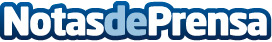 L'Institut Català de les Dones atén una mitjana de 26 trucades diaries per alerta de violència masclsita900 900 120 és el telèfon que ha habilitat l'ICD i que ha fet pública una dada esgarrifant: en tan sols 7 mesos (de gener a juliol d'aquest mateix any) ha atés un total de 5.631 trucades per situacions de violència masclistaDatos de contacto:Nota de prensa publicada en: https://www.notasdeprensa.es/linstitut-catala-de-les-dones-aten-una-mitjana Categorias: Cataluña http://www.notasdeprensa.es